הערכת תוצרי תלמידים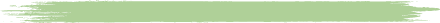 לצורך הערכת תוצרי התלמידים ומיון התשובות שלהם ניתן להיעזר בטבלה הבאה: שם התלמיד/הכל התשובות נכונותטעו בזיהוי הנתונים והמסקנותנימקו באמצעות  משפט הפוך למשפט המתאים, או באמצעות חלק של משפטהערותסך-הכול